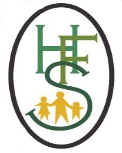 The Holy Family Catholic Primary SchoolAcceptable Use Agreement- KS12020-2021 Please tick:I always ask a teacher or suitable adult if I want to use the computers, tablets or cameras I only open activities that an adult has told or allowed me to useI know that I must tell an adult if I see something on a screen that upsets me, or I am unsure ofI keep my passwords safe and will never use someone else’sI know personal information such as my address and birthday should never be shared onlineI know I must never communicate with strangers onlineI am always polite when I post to our blogs, use our email and other communication toolsI understand this agreementClass:Date: